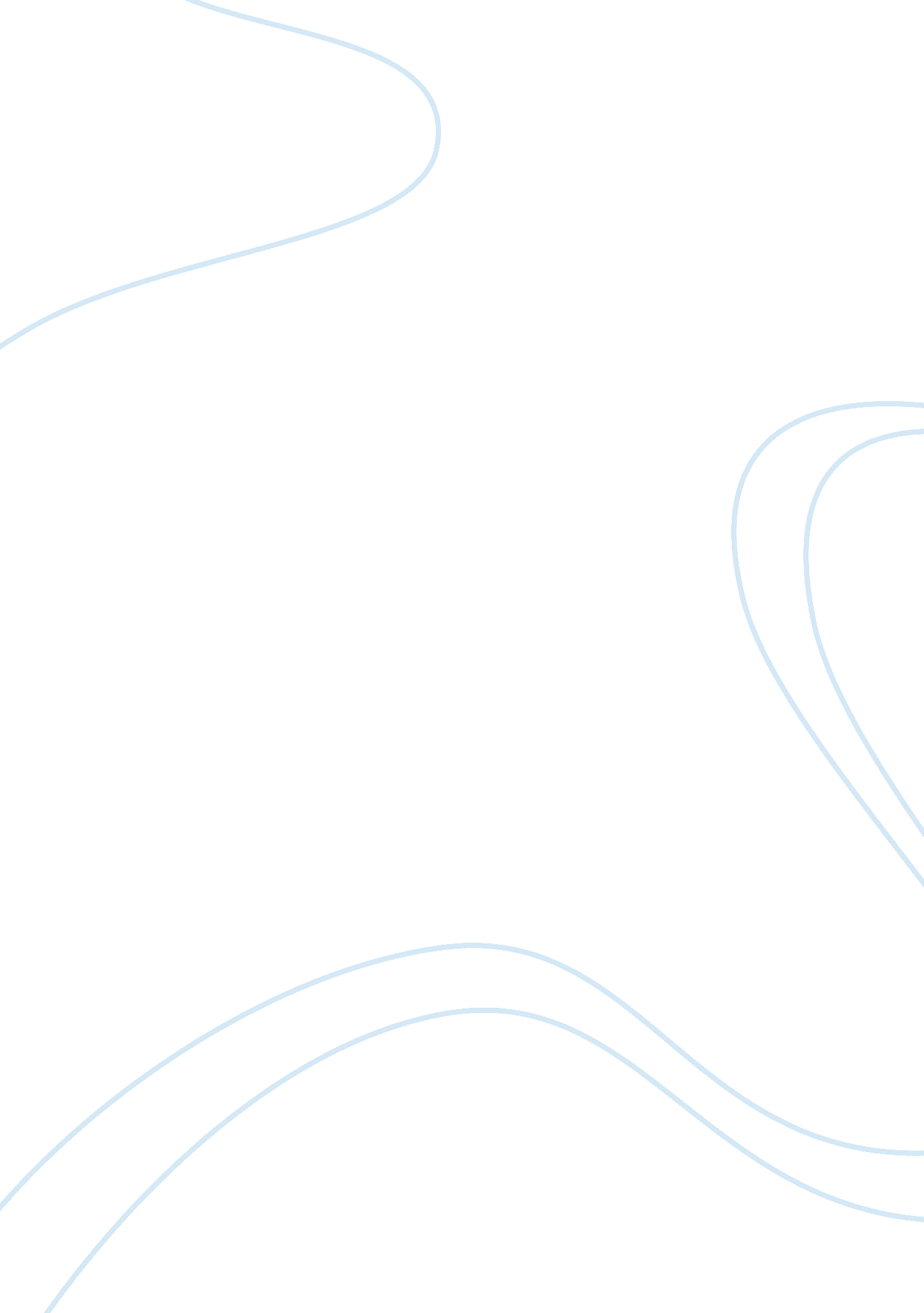 Prehistory of bangladeshCountries, Bangladesh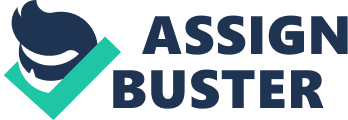 University of Liberal Arts Bangladesh GED 100: Bangladesh StudiesAfsana Anjum Lecturer Room: 602 The course is concerned with the political, cultural, social and economic history of Bengal that dates back to 320 B. C. with the line drawing towards the present. Daily lifestyle, society, religion, culture, wealth of Bengal in other words how this nation gradually evolved into today’s Bangladesh is the main structure of this subject. With that, land formation, agriculture system, industry, trade and commerce, religious activities, language and literature, sculpture, art architecture- in one word all sort of activities of the people of Bengal that evolved from thousand years ago is the theme of this subject. We are trying here to find the root and trail to our present standing point in world civilization. Grading: 100 Points Unit 1: Environmental Background: weather and climate, land formation, river system, flora and fauna, mineral resources, demography, culture and religion Unit 2: Prehistory of Bangladesh Unit 3: Early historic Era (500 BC- 320 AD): Mshasthangarh and Wari-Bateshswar Unit 4: Late Historic Era-1 (320 - 550 AD): Gupta Era Unit 5: Late Historic Era-2 (525 - 750 AD): Sasanka, Gopachandra, Dharmaditya, Samachardeva, Khadga, Rata, Deva Unit 6: Early Medieval Era (750 – 1230 AD): Pala, Chandra, Sena, Varman Unit 7: Medieval Period (1204 - 1650): Sulatanate and Mughal Unit 8: Coming of Europeans and East India Company Unit 9: Liberation Movements: Beginning of Communalism, Birth of East Pakistan (1947), Language Movement (1948 - 52), Juktafront Electiuons (1954) , Six Point movement (1966), Mass movement of 1969 and Election in 1970, Liberation War (1971) Unit10: Political history of Bangladesh from Independence Unit 11: Bangladesh: achievements and challenges Unit 12: Review: what we've learned. References Books Banglapedia, Asiatic Society of Bangladesh Bangladesher Etihas, 2006, Dr. Rahim, Dr. Chowdhury, Dr. Mahmud and Dr. Islam (Nouroj) History of Bengal- Vol 1 & 2 (Dhaka University) History of Bangladesh- Vol1, 2 & 3 (Asiatic Society of Bangladesh) A History of Bangladesh- Williem Van Schendel History of Bengali speaking people- Nitish Sen Gupta Geography of Bangladesh, 1991, Haroun Er Rashid, UPL Bangladesh on the threshold of twenty first Century- Edited by Fakrul Alam & A. M. Chowdhury (Asiatic Society of Bangladesh) Bengali Literature, V C Ghosh, Oxford University Press Economic Geography of Bangladesh- Dr. Harun ur Rashid Online Wikipedia: www. wikipedia. com http://bpedia. org/ http://www. banglapedia. org/httpdocs/bangla/index. htm http://countrystudies. us/bangladesh/ Internet History Sourcebooks Project: http://www. fordham. edu/halsall/ Project Gutenberg: http://www. Gutenberg. org/wiki/Main_Page http://www. historyguide. org/ancient/lecture18b. html http://www. hyperhistory. com/online_n2/History_n2/a. html 